  eID software installeren op pc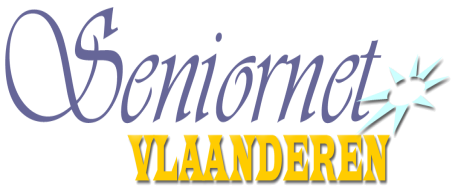 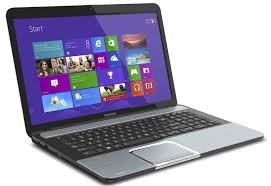 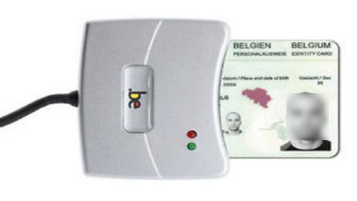  Stap 1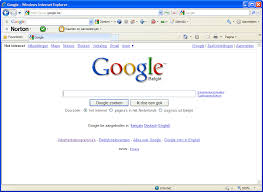 Stap 2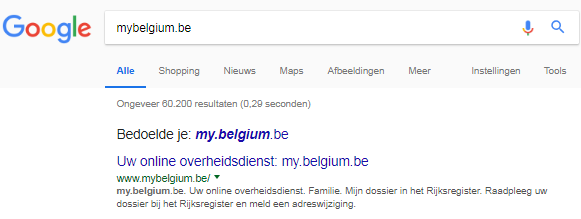 Stap 3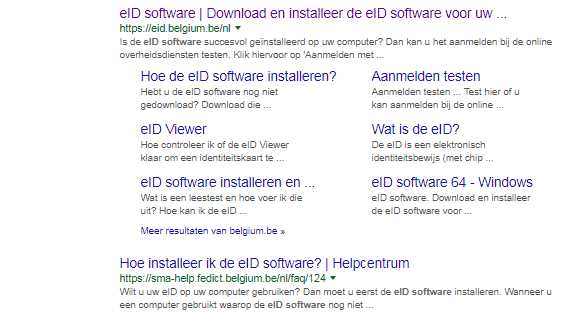 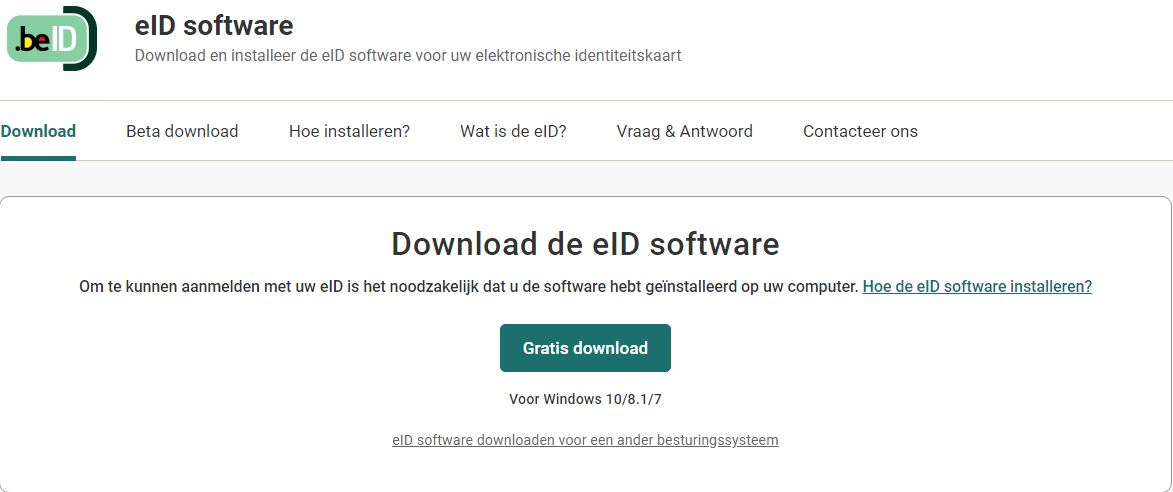 Stap 4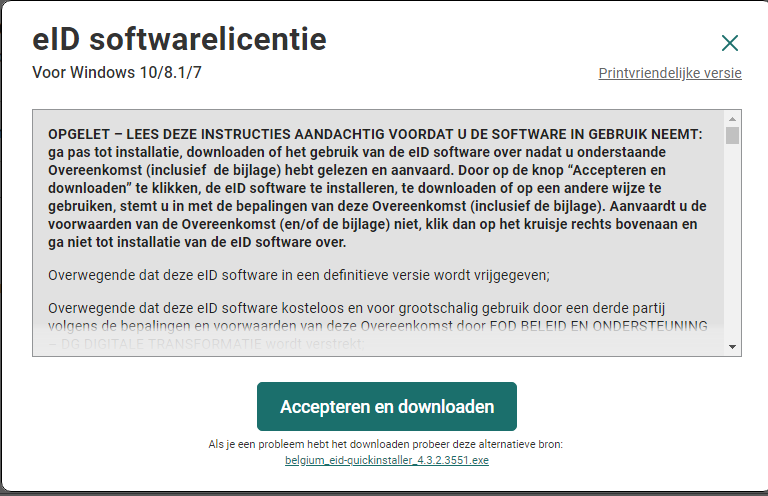 Stap 5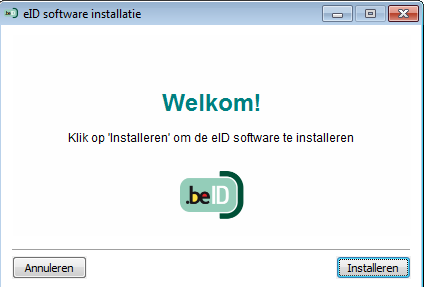 Stap 6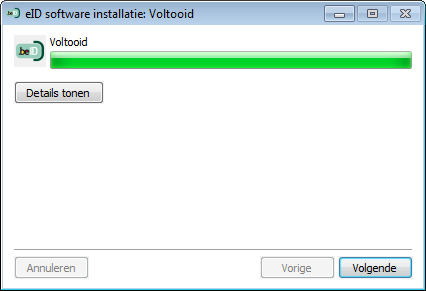 Stap 7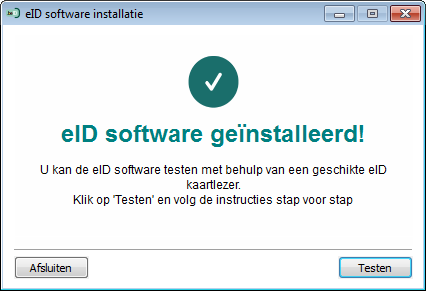 Stap 8